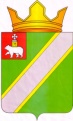 ПОСТАНОВЛЕНИЕадминистрации Путинского сельского поселенияВерещагинского района Пермского края23.12.2013						    		                            № 127О Плане мероприятий по противодействиюкоррупции в муниципальном образовании«Путинское сельское поселение» на 2014 год       В целях создания в Путинском сельском поселении комплексной системы по противодействию коррупции и реализации антикоррупционной политики, в соответствии с Указом Президента Российской Федерации от 13 апреля 2010 года №460 «О Национальной стратегии противодействия коррупции и Национальном плане противодействия коррупции на 2010-2011 годы», Законом Пермского края от 30 декабря 2008 года №382-ПК «О противодействии коррупции в Пермском крае,ПОСТАНОВЛЯЮ:       1. Постановления администрации  «О Плане мероприятий по противодействию коррупции в муниципальном образовании «Путинское сельское поселение» на 2013 год» от 24.01. 2013 года № 11, «О внесении изменений в постановление администрации от 24.01.2013 г. № 11 «О Плане мероприятий по противодействию коррупции в муниципальном образовании «Путинское сельское поселение» на 2013 год» от 17.05.2013 года № 57, «О внесении изменений в постановление от 17.05.2013 года № 57 «О внесении изменений в постановление администрации от 24.01.2013 г. № 11 «О Плане мероприятий по противодействию коррупции в муниципальном образовании «Путинское сельское поселение» на 2013 год» от 05.06.2013 года № 64 отменить.                                                                                                               2.  Утвердить   Постановление администрации  «О Плане мероприятий по противодействию коррупции в муниципальном образовании «Путинское сельское поселение» на .» от 23.12. 2013 года № 127.       3. Создать комиссию по противодействию коррупции в Путинском сельском поселении на . (Приложение № 1).       4. Утвердить План мероприятий по противодействию коррупции в Путинском сельском поселении на 2014 - .г. (Приложение № 2).       5. Настоящее постановление вступает в силу с момента обнародования путем помещения в подшивки библиотек п.Бородулино, с.Путино.       6. Контроль за исполнением данного постановления оставляю за собой.Глава сельского поселения – председательСовета депутатов Путинского поселения                                 В.И. Овчинников                                               Приложение № 1                                                         к постановлению администрации                                                                                 Путинского сельского поселенияот 23.12.2013 года № 127СОСТАВ КОМИССИИ ПО ПРОТИВОДЕЙСТВИЮ КОРРУПЦИИ В МУНИЦИПАЛЬНОМ ОБРАЗОВАНИИ «ПУТИНСКОЕ СЕЛЬСКОЕ ПОСЕЛЕНИЕ» НА 2014 год Приложение № 2УТВЕРЖДЕНПостановлением администрацииПутинского сельского поселения от 23.12.2013 г. № 126  ПЛАНпо противодействию коррупции в МО «Путинское сельское поселение»на 2014 – 2016 годы1.Овчинников Владимир Иванович- глава сельского поселения – Председатель Совета депутатов Путинского поселения;2.Корнеева Валентина Григорьевна- секретарь комиссии;3.Ажеев Андрей Альбертович- член комиссии;4.Мезенцева Тамара Степановна- член комиссии;5.Ажеева Татьяна Михайловна- член комиссии;№ п/пМероприятиеОтветственный исполнительСрок исполнения12341Разработка и утверждение постановления администрации об ответственных лицах за предупреждение коррупционных правонарушений в МОГлава поселенияI квартал 2014 года2Разработка и  утверждение постановления  администрации, обязывающего  работников сообщать  в случаях, установленных Федеральными законами,  о получении ими подарка  в   связи  с их  должностным  положением или в связи с исполнением ими служебных обязанностей Глава поселенияI квартал 2014 года3Разработка и утверждение Правил передачи подарков, полученных муниципальными служащими,   в связи с протокольными и другими официальными мероприятиями Глава поселенияI квартал 2014 года4Подготовка и утверждение порядка уведомления представителя нанимателя о фактах обращения в целях склонения работника, занимающего муниципальную должность в МО «Путинское сельское поселение», к совершению коррупционных правонарушенийГлава поселенияI квартал 2014 года5	Проведение  разъяснительных мероприятий:- по соблюдению работниками  МО ограничений, запретов по исполнению обязанностей, установленных в  целях противодействия  коррупции,  в том  числе ограничений,  касающихся получения подарков;- по  недопущению работниками  МО, которое может  восприниматься  окружающими  как  обещание  или предложение дачи  взятки, либо  как согласие  принять взятку  или  как просьба о  даче взяткиСпециалист (юрист) администрацииПостоянно6Организация  рассмотрения уведомлений представителя нанимателя о фактах обращения в целях склонения сотрудников администрации  к совершению коррупционных правонарушенийКомиссия по противодействию коррупции в МО «Путинское сельское поселение»Постоянно7Обеспечение размещения на официальном сайте МО информации об исполнении мероприятий по противодействию коррупции в МО  Специалист (юрист) администрацииЕжеквартально8Проведение анализа актов ревизий и проверок МО в целях выявления возможности коррупционных правонарушений и проведения профилактических мероприятий по их предотвращениюКомиссия по противодействию коррупции в МО «Путинское сельское поселение»Постоянно9Совершенствование форм и методов проведения внутреннего финансового контроля финансово-хозяйственной деятельностиГлавный специалист по экономике и финансамПостоянно10Организация профессиональной переподготовки  и повышения квалификации сотрудников МО  по антикоррупционной тематике (семинары, лекции и др.).Администрация Путинского сельского поселенияПостоянно      11Предоставление руководителями муниципальных  учреждений  сведений о своих доходах, об имуществе и обязательствах имущественного характера, а также о доходах, об имуществе и обязательствах имущественного характера своих супруги (супруга) и несовершеннолетних детейСпециалист по общим вопросам и делопроизводствуПостоянно12Осуществление проверки сведений о доходах, об имуществе и обязательствах имущественного характера, а также о доходах, об имуществе и обязательствах имущественного характера супруга (супруги) и несовершеннолетних детей  представленных гражданами, претендующими на замещение должности руководителя муниципального учреждения в порядке, установленном действующим законодательствомКомиссия по противодействию коррупции в МО «Путинское сельское поселение»Постоянно13Обеспечить размещение на официальном сайте МО  сведений о доходах, об имуществе и обязательствах имущественного характера, лиц, замещающих должности руководителя муниципальных учреждений, а также сведений о доходах, об имуществе и обязательствах имущественного характера их супруги (супруга) и несовершеннолетних детейСпециалист (юрист) администрацииЕжегодно, до конца II квартала 14Осуществление контроля за соблюдением руководителем МО  ограничений и запретов, связанных с осуществлением  должностных обязанностейКомиссия по противодействию коррупции в МО «Путинское сельское поселение»Постоянно15Обеспечение открытого доступа граждан к информации о деятельности МО, в том числе информации об оказываемых им муниципальных услугахАдминистрация МО,специалист по имуществу и землеустройствуПостоянно16Обеспечение своевременной корректировки  плана поселения в случае изменения законодательства, регулирующего противодействие коррупцииКомиссия по противодействию коррупции в МО «Путинское сельское поселение»При изменении законодательства